HistoryDriver: VikingsKey Enquiry: Why did the Vikings win most battles against the Anglo-Saxons?HistoryDriverScience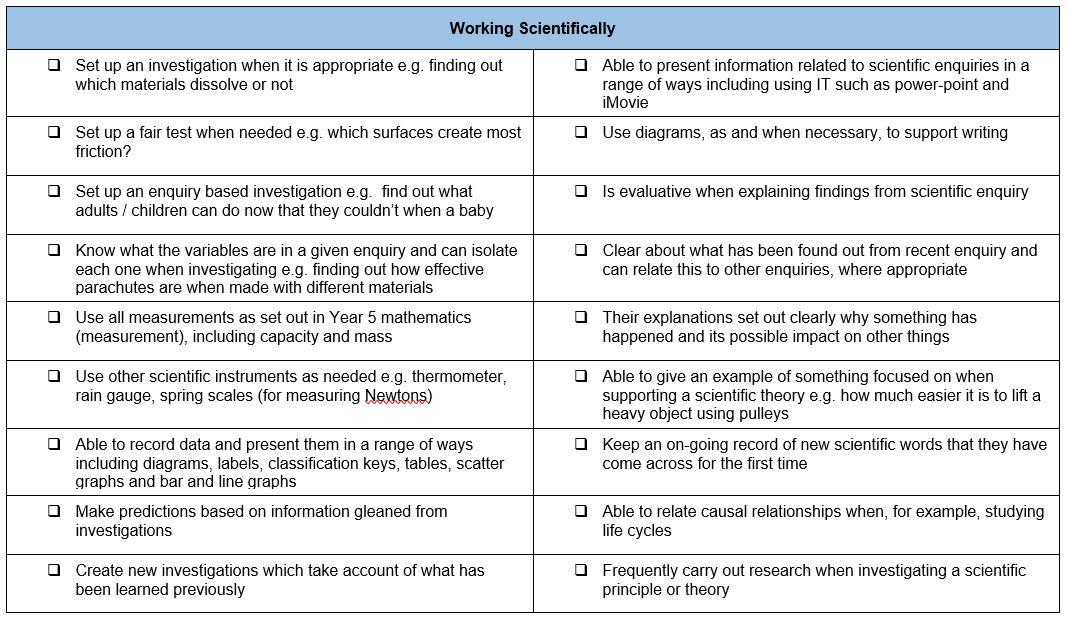 ComputingArtPhysical Education – Follow Real P.E.  and supplement with NC P.E. experiencesPSHEhttps://jigsawlivestcmsuk.blob.core.windows.net/umbraco-media/s1slj10y/06-ages-9-10-jigsaw-skills-and-knowledge-progression-for-parents.pdf Religious EducationForeign LanguagesCayton CreationDesign my own Viking shield Cayton ConclusionBattle as Anglo Saxons Vs VikingsEnglishMathematics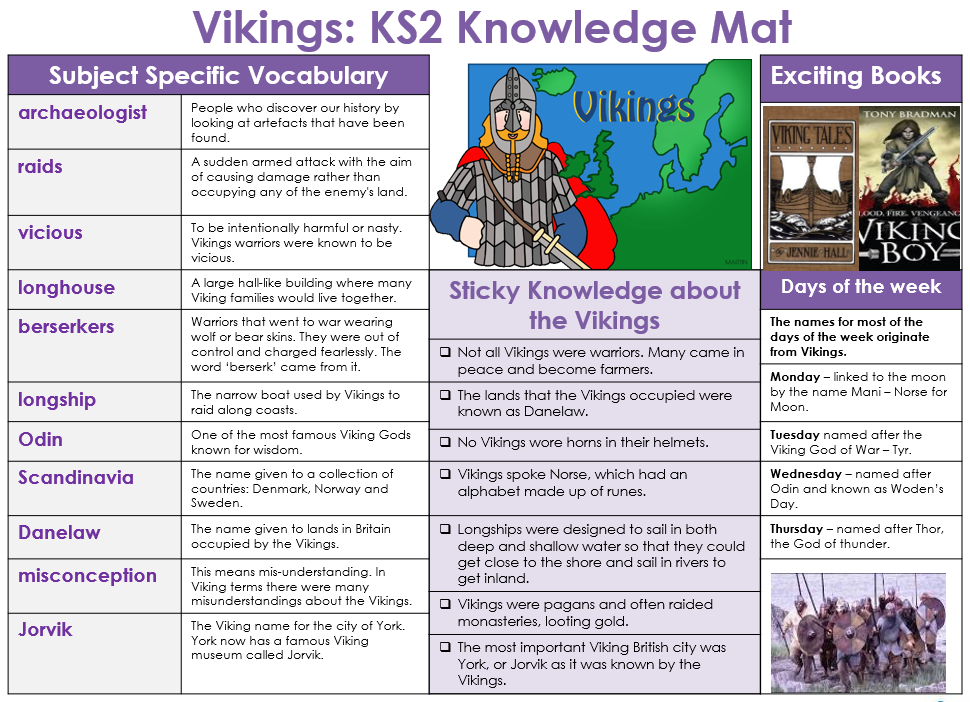 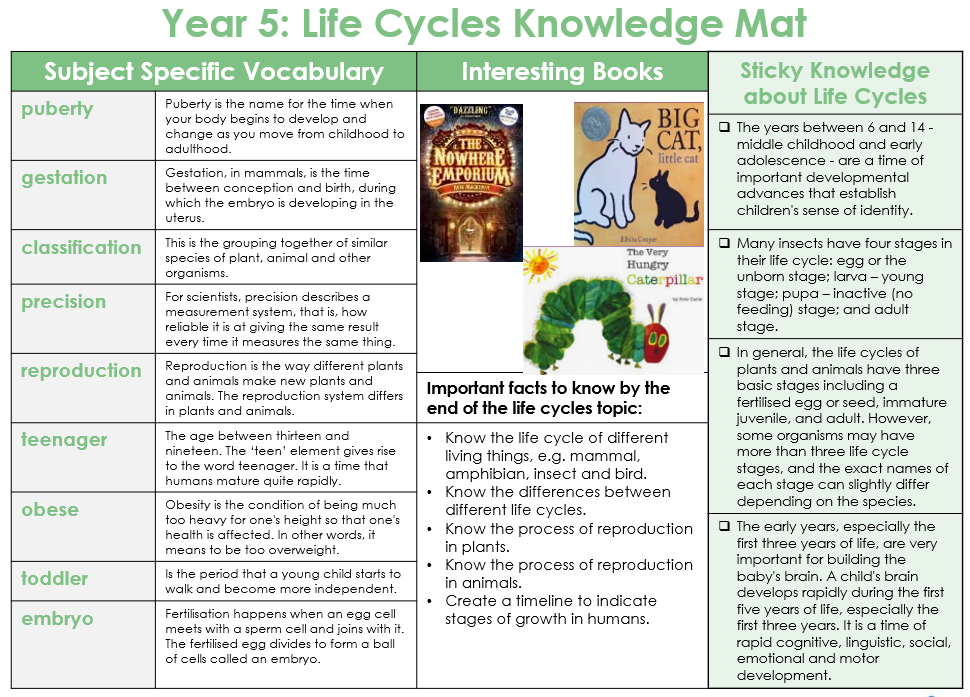 What I need the children to learnPossible learning experiencesCHRONOLOGY(Stone age to 1066)To include: Stone age to Iron ageRomansAnglo-SaxonsVikingsKnow where the Vikings originated from and show this on a mapKnow that the Vikings and Anglo-Saxons were often in conflictKnow why the Vikings frequently won battles with the Anglo-SaxonsPlot on a timelineYorkshire Murton Park ‘Viking for the day’ visit – covers Viking life, mock battle with Anglo-Saxons and moreWriting, debates, role-play, photographs, artefactsWhat I need the children to learnPossible learning experiencesAll living things and their habitatsLife cycles – plants and animalsReproductive processesFamous naturalistsKnow the life cycle of different living things e.g. mammal, amphibian, insect and birdKnow the differences between different life cycles Know the process of reproduction in plants including sexual and asexual reproductionKnow the process of reproduction in animals Look at the life cycles within these categories – practically could have butterflies/ tadpolesProgress to understand sexual (male and female plant required) and asexual (one parent plant needed – potatoes, strawberries starfish) reproductionAnimals, including humansChanges as humans develop from birth to old ageCreate a timeline to indicate stages of growth in humansCan they make a timeline of someone in their family – mum, dad, grandparents – use photographs of them to order, look in more detail about the changes – specifically hormones – just talk at this stage about chemicals in the body, older people skin cells, getting older, hair, growth – losing hairWhat I need the children to learnPossible learning experiencesUsing programsPupils should be taught to select, use and combine a variety of software (including internet services) on a range of digital devices to design and create a range of programs, systems and content that accomplish given goals, including collecting, analysing, evaluating and presenting data and information combine sequences of instructions and procedures to turn devices on and offUse of Micro-bit Robots with reference to:https://www.icompute-uk.com/members-area/uks2/index.html and select Year 5 and then iAlgorithm unitCreate programsPupils should be taught to design, write and debug programs that accomplish specific goals, including controlling or simulating physical systems; solve problems by decomposing them into smaller parts use technology to control an external deviceUse of Micro-bit Robots with reference to:https://www.icompute-uk.com/members-area/uks2/index.html and select Year 5 and then iAlgorithm unitWhat I need the children to learnPossible learning experiencesDrawing, painting and sculptureimprove their mastery of art and design techniques, including drawing, painting and sculpture with a range of materials [for example, pencil, charcoal, paint, clay] know how to use shading to create mood and feelingknow how to organise line, tone, shape and colour to represent figures and forms in movement.know how to express emotion in artknow how to create an accurate print design following given criteria.  Draw Viking long boat3D shieldsClay Viking facesWhat I need the children to learnPossible learning experiencesAthleticsuse running, jumping, throwing and catching in isolation and in combination controlled when taking off and landingthrow with increasing accuracycombine running and jumping  Competitive Gamesplay competitive games, modified where appropriate [for example, badminton, basketball, cricket, football, hockey, netball, rounders and tennis], and apply basic principles suitable for attacking and defending gain possession by working a team and pass in different wayschoose a specific tactic for defending and attackinguse a number of techniques to pass, dribble and shootGymnasticsdevelop flexibility, strength, technique, control and balance [for example, through athletics and gymnastics] make complex extended sequencescombine action, balance and shapeperform consistently to different audiences Danceperform dances using a range of movement patterns compose own dances in a creative wayperform dance to an accompanimentdance shows clarity, fluency, accuracy and consistency  Outdoor and Adventurous Activitytake part in outdoor and adventurous activity challenges both individually and within a team follow a map into an unknown locationuse clues and a compass to navigate a routechange route to overcome a problemuse new information to change routeOrienteering, cross-country, obstacle courses, building staminaLinks to Real PE 5Evaluatecompare their performances with previous ones and demonstrate improvement to achieve their personal best pick up on something a partner does well and also on something that can be improvedknow why own performance was better or not as good as their lastReal P.E.Unit 5 Health and FitnessI can self select and perform appropriate warm up and cool down activities. I ca identify possible dangers when planning an activity.Nigel Carson SessionsWhat I need the children to learnPossible learning experiencesRelationshipsResource links from: Jigsaw • Know that a personality is made up ofmany different characteristics, qualities andattributes• Know that belonging to an online communitycan have positive and negative consequences• Know that there are rights and responsibilitiesin an online community or social network• Know that there are rights and responsibilitieswhen playing a game online• Know that too much screen time isn’t healthy• Know how to stay safe when using technology to communicate with friends.Children learn about the importance of self-esteem and ways this can be boosted. This is important in an online context as well as off-line, as mental health can be damaged by excessive comparison with others. This leads onto a series of lessons that allow the children to investigate and reflect upon a variety of positive and negative online/ social media contexts including gaming and social networking. They learn about age -limits and also age-appropriateness. Within these lessons, children are taught the SMARRT internet safety rules and they apply these in different situations. Risk, pressure and influences are revisited with a focus on the physical and emotional aspects of identifying when something online or in social media feelsuncomfortable or unsafe. Children are taught about grooming and how people online can pretend to be whoever they want. Rights, responsibilities and respect are revisited with an angle on technology use. Screen time is also discussed and children find ways to reduce their own screen time. This Puzzle aims to help children to be more discerning when viewing anything online or on social media.See the link below What I need the children to learnPossible learning experiencesU2.6What does it mean to be a Muslim in Britain today?Summer 1 and Summer 2Explore the practice, meaning and significance of the Five Pillars of Islam as an expression of ibadah (worship and belief in action). Shahadah (belief in one God and his Prophet); salat (daily prayer); sawm (fasting); zakat (alms giving); hajj (pilgrimage). How do these affect the lives of Muslims, moment by moment, daily, annually, in a lifetime? Think about and discuss the value and challenge for Muslims of following the Five Pillars, and how they might make a difference to individual Muslims and to the Muslim community (Ummah). Investigate how they are practised by Muslims in Britain today. Consider what beliefs, practices and values are significant in pupils’ lives.What I need the children to learnPossible learning experiencesSpeakingspeak in sentences, using familiar vocabulary, phrases and basic language structures hold a simple conversation with at least 4 exchangesuse knowledge of grammar to speak correctlyReadingdevelop accurate pronunciation and intonation so that others understand when they are reading aloud or using familiar words and phrases understand a short story or factual text and note the main pointsuse the context to work out unfamiliar words Writingbroaden their vocabulary and develop their ability to understand new words that are introduced into familiar written material, including through using a dictionary write a paragraph of 4-5 sentencessubstitute words and phrasesWhat I need the children to learnPossible learning experiencesWhat I need the children to learnPossible learning experiences